the Eisenhower priority matrixEisenhower priority matrix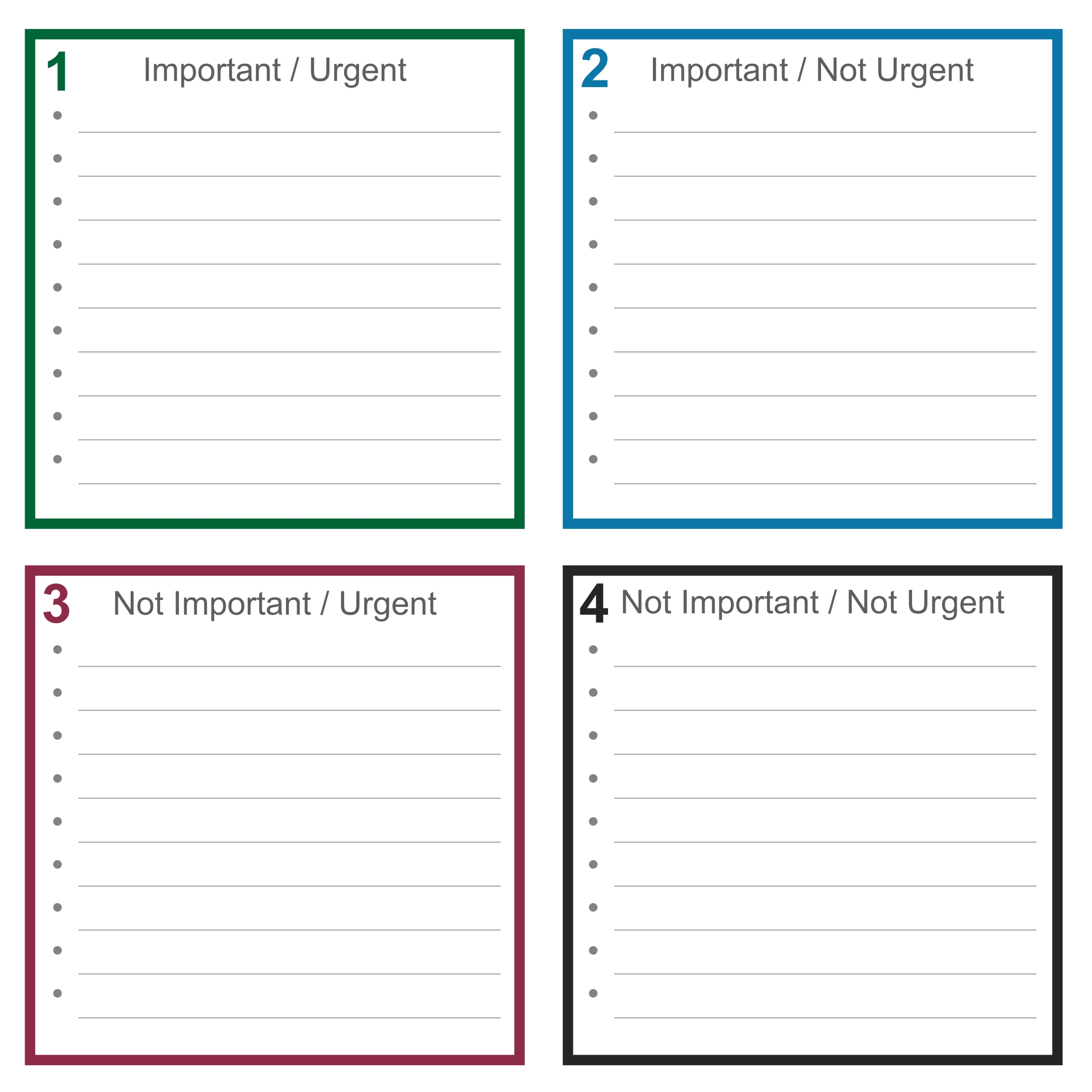 HSC student activities & quadrant allocations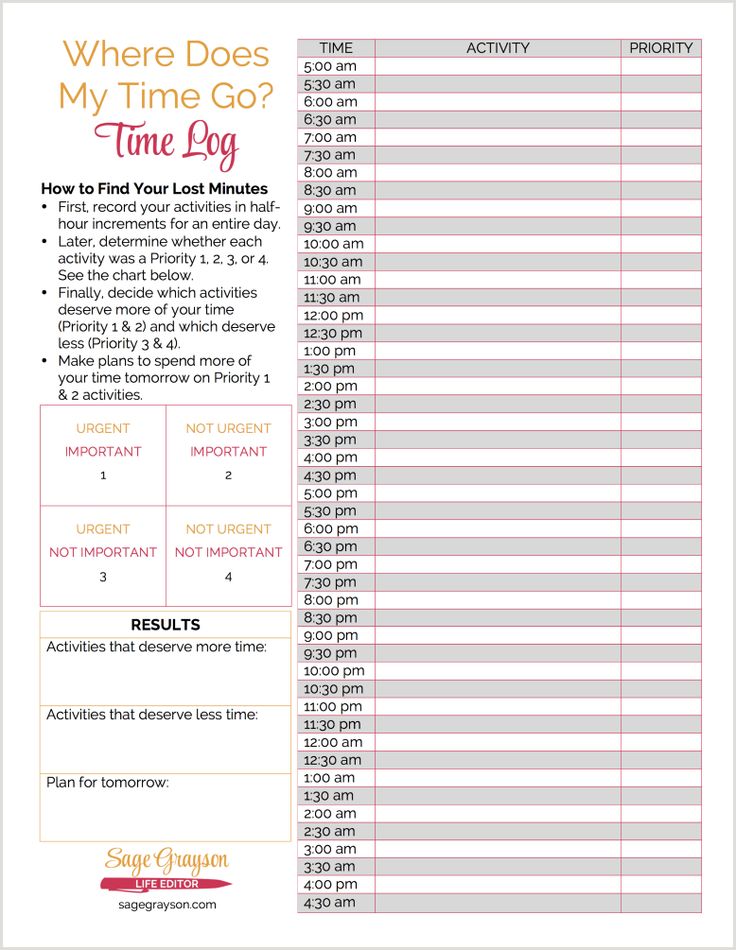 When is this task due?When is this task due?UrgentNot UrgentDoes this task contribute to my marks?ImportantDO NOW (QUAD OF NECESSITY)DO ASAP (QUAD OF QUALITY)Does this task contribute to my marks?Important(I)  Important & Urgent(II)  Important & Not UrgentDoes this task contribute to my marks?ImportantTasks that count towards your marks or increase workload if not completed & are due by tomorrowTasks that count towards your marks or increase workload if not completed & are due in the next fortnightDoes this task contribute to my marks?ImportantClose deadlines (due today or tomorrow)High level of importance (contributes to your marks)Emergencies & crisesLast minute changesLast minute preparationsGetting started earlyLong-term projects/tasksPreparation & planningPrevention of major problemsStudying in advanceThinking & researchDoes this task contribute to my marks?Not ImportantDELEGATE | DELETE | DO THE MINIMUM (QUAD OF DECEPTION)IGNORE (QUAD OF WASTE)Does this task contribute to my marks?Not Important(III)  Not Important & Urgent(IV)  Not Important & Not UrgentDoes this task contribute to my marks?Not ImportantTasks that don’t contribute to your marks and won’t increase your study load if ignored, but need to be completed by tomorrowTasks that don’t contribute to your marks and won’t increase your study load if ignored, and can be done at any stageDoes this task contribute to my marks?Not ImportantFun/social eventsInterruptions & distractionsMeeting other people’s priorities & expectationsOther people’s emergenciesUnscheduled tasks/visitorsComputer games & escape activitiesOver analysis & perfectionismProcrastination activitiesSocial media & web browsingTime wastersEmails, texts, calls & TVTaskDueImportantUrgentImportantNot UrgentNot ImportantUrgentNot ImportantNot UrgentGeneral Homework (Difficult Topic)Next Day3General Homework (Easy Topic)Next Day3Essay/Assignment (Counts for Marks)Next Day3Essay/Assignment (Counts for Marks)Next Week3Internal assessmentsNext Day3Internal assessmentsNext Week3Writing Notes/SummariesNext Day3Writing Notes/SummariesNext Week3Memorising MaterialsNext Day3Memorising MaterialsNext Week3Revising Materials for Test/ExamNext Day3Revising Materials for Test/ExamNext Week3Working Through Exam PapersNext Day3Working Through Exam PapersNext Week3Preparing Flashcards3Getting Ahead33Private Tuition33Practise Essays3Exam Revision Lectures33Searching for Images3Rewriting Notes Neatly3Reworking Quality Work to Improve Marks3Photocopying/Scanning3Study Groups3Getting Help from a Teacher33Rereading English Texts3Reworking Questions from Textbook3Feeling Very Ill3Finishing an Assessment that’s Due3Friend is Very Ill3Guests Drop By3Phone Texts3Facebook3Daydreaming3Going for a Walk3Family Time3